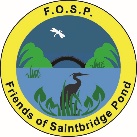 Friends of Saintbridge Pond FOSP(Saintbridge Local Nature Reserve)Treasurers Report 19 Feb 2017FOSP Bank Balance   £3734.93   31 Jan 2017Income-we were fortunate to receive a total of £2985 from Gloucester City Council and £250.00 Barnwood Trust Small Sparks Grant for the Feeding Area Project, with donations from Local Residents Colin Peake, Morgans Supplies, Grace Bowles, and Marianne Bamford. Other donations came from the volunteer’s sweatshirt and a silent auction at GL4 Community Fun Day giving FOSP a total of £3700.00 income for the year. Expenditure outlined as £799.79As you can see from the details spend has been on Insurance, Web hosting, sweatshirts, EA permit, bulbs, grass seed and resources to support the work of the Friends.Leaving Bank Balance of £3,734.93 February 2017The Gloucester City Funding for the Feeding Area Project is £2985, to be spent by 31 March 2017 with £250 used from the Small Sparks as matched funding. An outstanding cheque for 5 pairs of gauntlets is £13.95 and the annual insurance is due in April for £200.00Therefore Bank balance = £3734.93- £2985.00 -£250.00 -£ 13.95= £485.98 £200 insurance = Total bank balance of £285.98 not allocated. (contingency fund)Marilyn McKechnieTreasurer/Fund RaiserFriends of Saintbridge Pond (FOSP)                                            19th February 2017